DOCUMENTO DE CONTRATACIÓN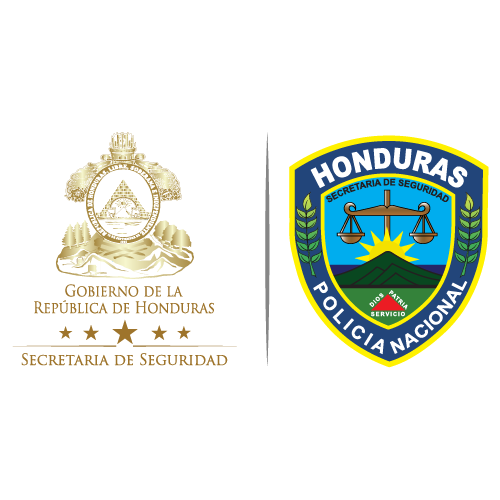 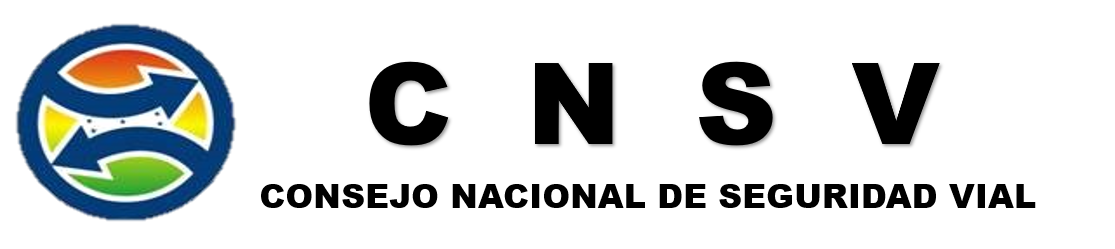 PROCESO DE CONTRATACIÓN DIRECTANo. CNSV-SEDS-CD-GA-2021-26EL CONSEJO NACIONAL DE SEGURIDAD VIAL, A TRAVÉS DE LA SECRETARÍA DE ESTADO EN EL DESPACHO DE SEGURIDAD, REQUIERE LA:“ADQUISICIÓN DE AIRES ACONDICIONADOS PARA EL CENTRO DE CERTIFICACIÓN DE CONDUCTORES (DNVT), DEPARTAMENTO DE CHOLUTECA”ALDEA EL OCOTAL, F.M.13 DE SEPTIEMBRE DE 2021SECCIÓN I: INSTRUCCIONES A LOS OFERENTES PARA LA PRESENTACIÓN DE OFERTASCONTRATANTEEl Consejo Nacional de Seguridad Vial (CNSV), a través de la Secretaría de Estado en el Despacho de Seguridad/Policía Nacional de Honduras – en adelante                                                          EL CONTRATANTE – promueve entre las empresas que tengan el interés de participar en el proceso de Contratación Directa No. CNSV-SEDS-CD-GA-2021-26, que tiene por objeto la “ADQUISICIÓN DE AIRES ACONDICIONADOS PARA EL CENTRO DE CERTIFICACIÓN DE CONDUCTORES (DNVT), DEPARTAMENTO DE CHOLUTECA”, en el marco del ESTADO DE EMERGENCIA SANITARIA en todo el territorio nacional, declarada por el Señor Presidente Constitucional de la República en Consejo de Secretarios  de Estado, mediante Decreto Ejecutivo No. PCM-005-2020 de fecha 10 de febrero de 2020, reformado por el PCM-016-2020, PCM-023-2020, y prorrogado hasta el 31 de diciembre de 2021 por el PCM-146-2020 del 29 de diciembre de 2020 y el Decreto No. 90-2020 de fecha 09 de julio de 2020, publicado en el Diario Oficial “La Gaceta” del 23 de julio del presente año, mediante el cual el Honorable Congreso Nacional de la República autorizó a la Secretaría de Estado en el Despacho de Seguridad, a contratar de manera directa las obras, bienes y servicios que considere necesarios para la contención, atención y mitigación de los efectos sanitarios, económicos y sociales derivados de la pandemia provocada por la propagación del Coronavirus (COVID-19).Esto con el propósito de continuar y fortalecer las acciones de prevención y control y garantizar la atención a las personas que están padeciendo de dengue; asimismo fortalecer las acciones de vigilancia, prevención, control y garantizar la atención a las personas ante la actual ocurrencia de infección por coronavirus (COVID-19). JUSTIFICACIÓN“EL CONTRATANTE” requiere la “ADQUISICIÓN DE AIRES ACONDICIONADOS PARA EL CENTRO DE CERTIFICACIÓN DE CONDUCTORES (DNVT), DEPARTAMENTO DE CHOLUTECA”, con el propósito de fortalecer las capacidades internas y logísticas de dicha Dirección, que permitan contar con condiciones y herramientas propicias para mejorar el desarrollo del servicio policial, y potenciar la respuesta operativa que demanda la ciudadanía.  Todo esto como parte de las acciones y estrategias plasmadas por                                                     “EL CONTRATANTE” en el Plan Operativo Anual aprobado para el periodo 2021-2022.TIPO DE CONTRATOComo resultado de este proceso de contratación se podrá otorgar un CONTRATO DE BIENES, celebrado entre el Consejo Nacional de Seguridad Vial, a través de la Secretaría de Estado en el Despacho de Seguridad, y el(s) oferente(s) ganador(es).OBJETO DE CONTRATACIÓNAdquisición de Aires Acondicionados para el Centro de Certificación de Conductores (DNVT), Departamento de Choluteca. FUENTE DE FINANCIAMIENTOEl financiamiento de esta contratación proviene de fondos del FIDEICOMISO DE ADMINISTRACION DEL FONDO DE SEGURIDAD VIAL, constituido entre la Secretaría de Estado en el Despacho de Finanzas (SEFIN), la Secretaría de Estado en el Despacho de Seguridad (SEDS) en representación del Consejo Nacional de Seguridad Vial y el Banco Hondureño para la Producción y la Vivienda (BANHPROVI).IDIOMA DE LAS OFERTASDeberán presentarse en español, incluso información complementaria como catálogos técnicos, etc. En caso que la información complementaria esté escrita en idioma diferente al español, el proveedor deberá acompañar la traducción oficial de la Secretaría de Estado en los Despachos de Relaciones Exteriores y Cooperación Internacional para su validez.NORMATIVA APLICABLEConstitución de la República.Tratados Internacionales ratificados por Honduras. Ley General de la Administración Pública.Ley de Procedimiento Administrativo.Ley de la Jurisdicción de lo Contencioso Administrativo.Ley de Contratación del Estado y su Reglamento.Código de Conducta y Ética del Servidor Público.Disposiciones Generales del Presupuesto General de la República 2021.Decretos Ejecutivos No. PCM-005-2020 de fecha 10 de febrero de 2020, reformado por el PCM-016-2020, PCM-023-2020, prorrogado hasta el 31 de diciembre de 2021 por el PCM-146-2020 del 29 de diciembre de 2020, y la normativa emitida en virtud de la Declaratoria de Emergencia Nacional Sanitaria por la Propagación del COVID-19.Demás normativa aplicable a la materia.ACLARACIONESCon el propósito de aclarar consultas que tengan los interesados en el proceso, incluyendo aquellas remitidas en formato físico o digital, el ente contratante celebrará una Reunión Informativa de Aclaraciones bajo la modalidad virtual, cuya participación es opcional y no obligatoria. Posteriormente, se difundirá entre todos los interesados el documento oficial de Aclaraciones para su conocimiento y consideración al momento de preparar sus ofertas. Datos de la Reunión:Enlace de Ingreso: https://us04web.zoom.us/j/74162562905?pwd=eTdnRmp2d2tKeDUxY29EOURSa1hHdz09ID de Reunión: 741 6256 2905Código de Acceso: vb2d6hFecha: 20/09/2021Hora: 10:00 a.m.Período máximo para recibir aclaraciones: martes 21 de septiembre de 2021, a las                        04:00 p.m., hora oficial de la República de Honduras.PRESENTACIÓN DE OFERTASLas ofertas se presentarán en formato físico en la Ventanilla de atención al público de la Oficina de la Gerencia Administrativa de la Secretaría de Estado en el Despacho de Seguridad, ubicada en el Edificio contiguo al Despacho Ministerial, Aldea El Ocotal, Francisco Morazán, antiguas instalaciones de la Academia Nacional de Policía, antes del Campo de Parada Marte.Asimismo, deberá adjuntarse un CD con las ofertas en formato digital o remitirlas a los correos electrónicos siguientes: gerencia@seguridad.gob.hn y contratos.licitaciones@seguridad.gob.hn. La fecha límite de Presentación de Ofertas será: jueves 30 de septiembre de 2021. La hora límite de Presentación de Ofertas será hasta las 09:50 a.m., hora oficial de la República de Honduras (196 de Hondutel). Las ofertas que se reciban fuera de plazo serán rechazadas. El Acto Público de Apertura de Ofertas se realizará en el Salón Multiusos de la Gerencia Administrativa ubicado en el Edificio contiguo al Despacho Ministerial, Aldea El Ocotal, Francisco Morazán, antiguas instalaciones de la Academia Nacional de Policía, antes del Campo de Parada Marte, a partir de las: 10:00 a.m. hora oficial de la República de Honduras. Los interesados en presenciar el Acto Público de Apertura de Ofertas podrán realizarlo también bajo la modalidad virtual, a través de la aplicación Zoom, ingresando en el siguiente enlace, el día y hora antes indicados. Enlace: https://us04web.zoom.us/j/74751841874?pwd=SVhWZDJRc2pEVVZzQStDSEY5QjdzZz09ID de Reunión: 747 5184 1874Código de Acceso: Y8JcUUPara ello, deberán indicar con claridad su nombre, apellido y condición en la que participa (representante – empresa, contratante, beneficiario final, etc. - veedor, órgano contralor, interesado, público en general).Los oferentes presentarán sus ofertas firmadas y selladas, en idioma español, formato físico y digital, en lempiras, foliadas e inicializadas en todas sus hojas por el Oferente o Representante Legal. Asimismo, los Oferentes NO podrán presentar ofertas alternativas. Para la entrega de las ofertas en formato físico, deberán sujetarse a las indicaciones siguientes:FORMATO FÍSICOLas ofertas se presentarán en tres (3) sobres diferentes, debidamente cerrados, rotulados en idioma español. PRIMER SOBRE: OFERTA ECONÓMICAContendrá Original y dos (2) copias de la Oferta Económica y será rotulado “OFERTA ECONÓMICA”.SEGUNDO SOBRE: OFERTA TÉCNICAContendrá Original y dos (2) copias de la Oferta Técnica y será rotulado “OFERTA TÉCNICA”.TERCER SOBRE: DOCUMENTACIÓN LEGALContendrá Original y dos (2) copias de la Documentación Legal y será rotulado “DOCUMENTACIÓN LEGAL”. Todos los sobres deberán rotularse de la manera siguiente:PARTE CENTRAL:Gerencia AdministrativaSecretaría de Estado en el Despacho de SeguridadAldea El Ocotal, Francisco MorazánESQUINA SUPERIOR IZQUIERDANombre completo del oferente, dirección completa, números de teléfonos, correo electrónico oficial para las comunicaciones correspondientes.ESQUINA INFERIOR IZQUIERDAOFERTA DEL PROCESO DE CONTRATACIÓN DIRECTA                                               No. CNSV-SEDS-CD-GA-2021-26“ADQUISICIÓN DE AIRES ACONDICIONADOS PARA EL CENTRO DE CERTIFICACIÓN DE CONDUCTORES (DNVT), DEPARTAMENTO DE CHOLUTECA”.ESQUINA SUPERIOR DERECHAFecha límite de recepción; jueves 30 de septiembre de 2021.   Hora límite de recepción: 09:50 a.m. hora oficial de la República de Honduras.La parte de atrás de la cerradura de los sobres, debe estar estampada con el sello de la empresa.Si el paquete no está sellado y rotulado según lo solicitado, la Secretaría de Estado en el Despacho de Seguridad no recibirá la oferta. FORMATO DIGITALLa versión digital de las ofertas podrá remitirse anexando un CD en los sobres presentados físicamente o remitiendo la documentación pertinente a las direcciones de correo electrónico gerencia@seguridad.gob.hn y contratos.licitaciones@seguridad.gob.hn Cada archivo deberá identificarse según su contenido, siguiendo todas las formalidades antes descritas (firmadas, selladas, foliadas, etc.) y distinguiendo si se trata de Oferta Económica, Técnica o Documentación Legal. VIGENCIA DE LAS OFERTASLas ofertas deberán tener una vigencia mínima de Treinta (30) días calendario, contados a partir del día de presentación de la oferta.No obstante, en casos calificados y cuando fuere estrictamente necesario, el órgano contratante podrá solicitar la ampliación del plazo a todos los proponentes, siempre que fuere antes de la fecha prevista para su vencimiento. DOCUMENTACIÓN A PRESENTAR:Toda la documentación será dirigida a la Secretaría de Estado en el Despacho de Seguridad, en representación del Consejo Nacional de Seguridad Vial. Cada oferta deberá incluir los siguientes documentos:INFORMACIÓN LEGAL (SOBRE DOCUMENTACIÓN LEGAL):Copia de Escritura de Constitución y sus Reformas debidamente inscritas en el Registro Mercantil.Copia del Poder del Representante Legal del oferente, debidamente inscrito en el Registro Mercantil.Copia de RTN del Representante Legal de la empresa.Copia de Tarjeta de Identidad y RTN del Representante Legal de la empresa.Constancia de Inscripción en el Registro de Proveedores y Contratistas del Estado extendida por ONCAE, o que se encuentra en trámite, en su caso. Constancia de Solvencia extendida por el Servicio de Administración de Rentas (SAR).Constancia de no tener litigios pendientes contra el Estado de Honduras, extendida por la Procuraduría General de la República. Declaración Jurada sobre Prohibiciones o Inhabilidades.Declaración Jurada de la empresa y de su Representante Legal de no estar comprendido en ninguno de los casos señalados de los artículos 3 y 4 de la Ley Contra el Lavado de Activos.Declaración Jurada de la empresa y de su Representante Legal de que actúa conforme a los Principios de Buena Fe, Integridad, Honorabilidad y Conducta Ética, Moral y respeto a las Leyes de la República, y no se ha prestado, ofrecido ni aceptado para la comisión de colusión, actos deshonestos, prácticas corruptivas, engaño, influencia y otros que vulneren la legalidad y transparencia del presente proceso de contratación. Formulario de Información sobre el Oferente.l. Copia del Formulario de Presentación de Oferta (DEBE INCLUIRSE SU ORIGINAL EN EL SOBRE DE LA OFERTA ECONÓMICA).En caso de presentar copia de documentos, estas deberán venir debidamente autenticadas por Notario Público. Las auténticas de fotocopias y firmas deberán presentarse en certificados de autenticidad separados.INFORMACIÓN FINANCIERA (INCLUIR EN EL SOBRE DE DOCUMENTACIÓN LEGAL):Documentos probatorios de acceso inmediato a dinero en efectivo por al menos el 50% del valor total de la oferta, pueden ser evidencias de montos depositados en caja y bancos, constancias de créditos abiertos otorgados por instituciones bancarias, nacionales o extranjeras, etc.Copia autenticada de los Estados Financieros del ejercicio fiscal inmediato anterior, auditados por una compañía debidamente autorizada e inscrita en la Comisión Nacional de Bancos y Seguros.Autorización para que la Secretaría de Estado en el Despacho de Seguridad pueda verificar la documentación presentada con los emisores.INFORMACIÓN TÉCNICA (SOBRE OFERTA TÉCNICA):Certificado o Constancia de Distribuidor Autorizado. En caso de tratarse de Distribuidor Exclusivo, señalar expresamente este aspecto, adjuntando documentación soporte debidamente registrada. Documentación emitida por el fabricante, en la cual se pueda verificar el cumplimiento de cada una de las especificaciones técnicas de cumplimiento mínimo sujetas a evaluación.Listado original de al menos tres (03) contratos u órdenes de compra con sus debidas actas de recepción o constancia de entrega a satisfacción en los últimos 05 años, el cual debe contener por lo menos:Nombre o razón social de la entidad contratante.Objeto del contrato u orden de compra.Monto del contrato u orden de compra.Fecha de suscripción del contrato/orden de compra.Naturaleza del cliente (público o privado), su teléfono y correo electrónico.Soporte o evidencia que el objeto del contrato u orden de compra fue cumplido a satisfacción del cliente. INFORMACIÓN ECONÓMICA (SOBRE OFERTA ECONÓMICA)Original del Formulario de Presentación de Oferta (Ver Anexos).Plan de Oferta o Formato de Cotización (Ver Anexos).Este Plan deberá ser firmado y sellado por el Representante Legal del ofertante, en papel membretado. Los precios deberán presentarse en Lempiras y únicamente con dos decimales.El valor total de la oferta deberá comprender todos los impuestos correspondientes y costos asociados hasta la entrega de los bienes y/o servicios ofertados a la Secretaría de Estado en el Despacho de Seguridad/Policía Nacional. EVALUACIÓN DE OFERTASLas ofertas serán evaluadas de acuerdo a la siguiente rutina de fases acumulativas y criterios:FASE I: Verificación LegalCada uno de los aspectos a verificar será de cumplimiento obligatorio:FASE II: Evaluación FinancieraFASE III: Evaluación Técnica La institución se reserva el derecho de solicitar y programar una inspección o visita de campo para validar la información contenida en los sobres, verificar la calidad de equipos (materiales y otros), requerir demostración práctica, etc. GARANTÍASSe aceptarán solamente Fianzas y Garantías Bancarias emitidas por instituciones debidamente autorizadas, Cheques Certificados y Bonos del Estado representativos de obligaciones de la deuda pública, que fueren emitidos de conformidad con la Ley de Crédito Público.GARANTÍA DE CUMPLIMIENTO DE CONTRATOPlazo de presentación: Hasta cinco (05) días hábiles posteriores a la suscripción del contrato.Valor: La Garantía de Cumplimiento del Contrato deberá ser al menos, por el valor equivalente al quince por ciento (15%) del monto contractual.Vigencia: Deberá estar vigente hasta al menos noventa (90) días calendario posteriores a la fecha de vencimiento de la vigencia del contrato.Esta garantía se incrementará en la misma proporción en que el valor del contrato llegase a aumentar.GARANTÍA DE CALIDADPlazo de presentación: Hasta cinco (05) días hábiles después de la Recepción Final del Suministro.Valor: La Garantía de Calidad sustituirá la Garantía de Cumplimiento del Contrato, cuyo monto será equivalente al cinco por ciento (5%) del monto contractual.Vigencia: Un (01) año contado a partir de la Recepción Final.FORMA DE PAGO“EL CONTRATANTE” efectuará el pago total del monto del contrato, una vez recibido el suministro a su entera satisfacción, aspecto que será validado con su respectiva Acta de Recepción.MULTAS Cuando el Proveedor incurriere en mora en el cumplimiento de sus obligaciones contractuales por causas imputables al mismo, se le impondrá el pago de una multa por cada día de retraso, de conformidad lo establecido en la Ley de Contratación del Estado, su Reglamento y las Disposiciones Generales del Presupuesto General de Ingresos y Egresos de la República vigentes.SECCIÓN II:ESPECIFICACIONES TÉCNICATÉRMINOS YCONDICIONES GENERALES PARA LA CONTRATACIÓNLa Adjudicación de esta Contratación será en un solo Lote, a más tardar 30 días calendario notificada la Adjudicación.En ese sentido, los oferentes deberán cotizar la cantidad total de suministros incluidos, asegurándose que haya compatibilidad entre los bienes ofertados, en caso de ser necesario.En la Evaluación Técnica de la Oferta, prevalecerán como criterios de evaluación el cumplimiento de las Especificaciones Técnicas requeridas (calidad), y se considerarán los valores agregados que se brinden en beneficio de la Institución Policial.En los Contratos de Suministro no aplica el otorgamiento de anticipo de fondos. La Oferta Económica debe formularse considerando el INCOTERM DDP (Puesto en lugar convenido, asumiendo todos los costos).ANEXOSFormulario de Información sobre el Oferente[El Oferente deberá completar este formulario de acuerdo con las instrucciones siguientes.  No se aceptará ninguna alteración a este formulario ni se aceptarán substitutos.]Fecha: [indicar la fecha (día, mes y año) de la presentación de la Oferta]No.: [indicar el número del proceso]Página _______ de ______ páginasFormulario de Presentación de la Oferta[El Oferente completará este formulario de acuerdo con las instrucciones indicadas. No se permitirán alteraciones a este formulario ni se aceptarán substituciones.]Fecha: [Indicar la fecha (día, mes y año) de la presentación de la Oferta]No.: [indicar el número del proceso]Invitación No.: [indicar el No. del Llamado]Alternativa No. [indicar el número de identificación si esta es una oferta alternativa]A: [nombre completo y dirección del Comprador]Nosotros, los suscritos, declaramos que: Hemos examinado y no hallamos objeción alguna a los documentos de contratación, incluso sus Enmiendas Nos. [indicar el número y la fecha de emisión de cada Enmienda];Ofrecemos proveer __________________________________________________ de conformidad con los Documentos de Contratación.El precio total de nuestra Oferta, excluyendo cualquier descuento ofrecido en el rubro (d) a continuación es: [indicar el precio total de la oferta en palabras y en cifras, indicando las diferentes cifras en las monedas respectivas];  Los descuentos ofrecidos y la metodología para su aplicación son: Descuentos.  Si nuestra oferta es aceptada, los siguientes descuentos serán aplicables: [detallar cada descuento ofrecido y el artículo específico en la Lista de Bienes al que aplica el descuento].Metodología y Aplicación de los Descuentos.  Los descuentos se aplicarán de acuerdo a la siguiente metodología: [Detallar la metodología que se aplicará a los descuentos];Nuestra oferta se mantendrá vigente por el período establecido en el Documento de Contratación, a partir de la fecha límite fijada para la presentación de las ofertas. Esta oferta nos obligará y podrá ser aceptada en cualquier momento antes de la expiración de dicho período;Si nuestra oferta es aceptada, nos comprometemos a obtener una Garantía de Cumplimiento del Contrato y de Calidad, de conformidad con lo dispuesto en los Documentos de Contratación y la Ley de Contratación del Estado.La nacionalidad del oferente es: No tenemos conflicto de intereses.Nuestra empresa, sus afiliados o subsidiarias, incluyendo todos los subcontratistas o proveedores para ejecutar cualquier parte del contrato son elegibles.Las siguientes comisiones, gratificaciones u honorarios han sido pagados o serán pagados en relación con el proceso de esta contratación o ejecución del Contrato: [indicar el nombre completo de cada receptor, su dirección completa, la razón por la cual se pagó cada comisión o gratificación y la cantidad y moneda de cada dicha comisión o gratificación](Si no han sido pagadas o no serán pagadas, indicar “ninguna”. Si no aplica, escribir N/A)	Entendemos que esta oferta, junto con su debida aceptación por escrito incluida en la notificación de adjudicación, constituirán una obligación contractual entre nosotros, hasta que el Contrato formal haya sido perfeccionado por las partes.Entendemos que ustedes no están obligados a aceptar la oferta evaluada como la más baja ni ninguna otra oferta que reciban.Firma: [indicar el nombre completo de la persona cuyo nombre y calidad se indican] En calidad de [indicar la calidad jurídica de la persona que firma el Formulario de la Oferta] Nombre: [indicar el nombre completo de la persona que firma el Formulario de la Oferta] Debidamente autorizado para firmar la oferta por y en nombre de: [indicar el nombre completo del Oferente]El día ________________ del mes ___________________ del año __________ [indicar la fecha de la firma]Declaración Jurada sobre Prohibiciones o InhabilidadesYo ______________________, mayor de edad,  de estado civil _______________, de nacionalidad  _______________, con domicilio  en _____________________________ __________________________________________ y con Tarjeta de Identidad/pasaporte No. __________________ actuando en mi condición de representante legal de ____(Indicar el Nombre de la Empresa Oferente)_________________ ______________________, por la presente HAGO DECLARACIÓN JURADA: Que ni mi persona ni mi representada se encuentran  comprendidos en ninguna de las prohibiciones o inhabilidades a que se refieren los artículos 15 y 16 de la Ley de Contratación del Estado, que a continuación se transcriben:“ARTÍCULO 15.- Aptitud para contratar e inhabilidades. Podrán contratar con la Administración, las personas naturales o jurídicas, hondureñas o extranjeras, que teniendo plena capacidad de ejercicio, acrediten su solvencia económica y financiera y su idoneidad técnica y profesional y no se hallen comprendidas en algunas de las circunstancias siguientes: 1) Haber sido condenados mediante sentencia firme por delitos contra la propiedad, delitos contra la fe pública, cohecho, enriquecimiento ilícito, negociaciones incompatibles con el ejercicio de funciones públicas, malversación de caudales públicos o contrabando y defraudación fiscal, mientras subsista  prohibición también es aplicable a las sociedades mercantiles u otras personas jurídicas cuyos administradores o representantes se encuentran en situaciones similares por actuaciones a nombre o en beneficio de las mismas; 2) DEROGADO; 3) Haber sido declarado en quiebra o en concurso de acreedores, mientras no fueren rehabilitados; 4) Ser funcionarios o empleados, con o sin remuneración, al servicio de los Poderes del Estado o de cualquier institución descentralizada, municipalidad u organismo que se financie con fondos públicos, sin perjuicio de lo previsto en el Artículo 258 de la Constitución de la República; 5) Haber dado lugar, por causa de la que hubiere sido declarado culpable, a la resolución firme de cualquier contrato celebrado con la Administración o a la suspensión temporal en el Registro de Proveedores y Contratistas en tanto dure  el primer caso, la prohibición de contratar tendrá una duración de dos (2) años, excepto en aquellos casos en que haya sido objeto de resolución en sus contratos en dos ocasiones, en cuyo caso la prohibición de contratar será definitiva; 6) Ser cónyuge, persona vinculada por unión de hecho o parientes dentro del cuarto grado de consanguinidad o segundo de afinidad de cualquiera de los funcionarios o empleados bajo cuya responsabilidad esté la precalificación de las empresas, la evaluación de las propuestas, la adjudicación o la firma del contrato; 7) Tratarse de sociedades mercantiles en cuyo capital social participen funcionarios o empleados públicos que tuvieren influencia por razón de sus cargos o participaren directa o indirectamente en cualquier etapa de los procedimientos de selección de contratistas. Esta prohibición se aplica también a las compañías que cuenten con socios que sean cónyuges, personas vinculadas por unión de hecho o parientes dentro del cuarto grado de consanguinidad o segundo de afinidad de los funcionarios o empleados a que se refiere el numeral anterior, o aquellas en las que desempeñen, puestos de dirección o de representación personas con esos mismos grados de relación o de parentesco; y, 8) Haber intervenido directamente o como asesores en cualquier etapa de los procedimientos de contratación o haber participado en la preparación de las especificaciones, planos, diseños o términos de referencia, excepto en actividades de supervisión de construcción. ARTÍCULO 16.- Funcionarios cubiertos por  los fines del numeral 7) del Artículo anterior, se incluyen el Presidente de la República y los Designados a la Presidencia, los Secretarios y Subsecretarios de Estado, los Directores Generales o Funcionarios de igual rango de las Secretarías de Estado, los Diputados al Congreso Nacional, los Magistrados de  de Justicia, los miembros del Tribunal Supremo Electoral, el Procurador y Subprocurador General de la República, los magistrados del Tribunal Superior de Cuentas, el Director y Subdirector General Probidad Administrativa, el Comisionado Nacional de Protección de los Derechos Humanos, el Fiscal General de la República y el Fiscal Adjunto, los mandos superiores de las Fuerzas Armadas, los Gerentes y Subgerentes o funcionarios de similares rangos de las instituciones descentralizadas del Estado, los Alcaldes y Regidores Municipales en el ámbito de la contratación de cada Municipalidad y los demás funcionarios o empleados públicos que por razón de sus cargos intervienen directa o indirectamente en los procedimientos de contratación.”En fe de lo cual firmo la presente en la ciudad de _____________________________, Departamento de ____________, a los ____________ días de mes de ________________________ de ______________.Firma: _______________________Esta Declaración Jurada debe presentarse en original con la firma autenticada ante Notario (En caso de autenticarse por Notario Extranjero debe ser apostillado).Nombre de la empresa: ____________________________________________________Firma y sello del Representante Legal: ________________________________________Garantía de CumplimientoFORMATO GARANTIA DE CUMPLIMIENTOASEGURADORA / BANCOGARANTIA / FIANZA DE CUMPLIMIENTO Nº:		_____________________________________FECHA DE EMISION: 			_____________________________________AFIANZADO/GARANTIZADO:		______________________________________DIRECCION Y TELEFONO:    ______________________________________________Fianza / Garantía a favor de ______________________________________, para garantizar que el Afianzado/Garantizado, salvo fuerza mayor o caso fortuito debidamente comprobados, CUMPLIRA cada uno de los términos, cláusulas, responsabilidades y obligaciones estipuladas en el contrato firmado al efecto entre el Afianzado/Garantizado y el Beneficiario, para la Ejecución del Proyecto: “______________________” ubicado en _____________________________________. SUMA AFIANZADA/ GARANTIZADA:	 	__________________________	VIGENCIA		De: _____________________ Hasta: ___________________BENEFICIARIO:	 __________________________CLAUSULA ESPECIAL OBLIGATORIA: "LA PRESENTE GARANTÍA/FIANZA SERÁ EJECUTADA POR EL MONTO TOTAL DE LA MISMA A SIMPLE REQUERIMIENTO BENEFICIARIO, ACOMPAÑADA DE UNA RESOLUCIÓN FIRME DE INCUMPLIMIENTO, SIN NINGÚN OTRO REQUISITO, PUDIENDO REQUERIRSE EN CUALQUIER MOMENTO DENTRO DEL PLAZO DE VIGENCIA DE LA GARANTÍA/FIANZA. LA PRESENTE GARANTÍA/FIANZA EMITIDA A FAVOR DEL BENEFICIARIO CONSTITUYE UNA OBLIGACIÓN SOLIDARIA, INCONDICIONAL, IRREVOCABLE Y DE EJECUCIÓN AUTOMÁTICA; EN CASO DE CONFLICTO ENTRE EL BENEFICIARIO Y EL ENTE EMISOR DEL TÍTULO, AMBAS PARTES SE SOMETEN A LA JURISDICCIÓN DE LOS TRIBUNALES DE LA REPÚBLICA DEL DOMICILIO DEL BENEFICIARIO. LA PRESENTE CLÁUSULA ESPECIAL OBLIGATORIA PREVALECERÁ SOBRE CUALQUIER OTRA CONDICIÓN".A las Garantías Bancarias o fianzas emitidas a favor BENEFICIARIO no deberán adicionarse cláusulas que anulen o limiten la cláusula especial obligatoria.   En fe de lo cual, se emite la presente Fianza/Garantía, en la ciudad de _____, Municipio de ______, a los  _______ del mes de _______ del año _____________.FIRMA AUTORIZADA Garantía de CalidadFORMATO GARANTIA DE CALIDAD          ASEGURADORA / BANCOGARANTIA / FIANZA DE CALIDAD:				_____________________________________FECHA DE EMISION: 			_____________________________________AFIANZADO/GARANTIZADO	___________________________________________DIRECCION Y TELEFONO:	___________________________________________Fianza / Garantía a favor de ______________________________________, para garantizar la calidad DE SUMINISTRO del Proyecto: “______________________” ubicado en _____________________________________. Construido/entregado por el Afianzado/Garantizado ______________________________________________.SUMA AFIANZADA/ GARANTIZADA:	 	__________________________	VIGENCIA		De: _____________________ Hasta: ___________________BENEFICIARIO:	 __________________________"LA PRESENTE GARANTÍA/FIANZA SERÁ EJECUTADA POR EL MONTO TOTAL DE LA MISMA A SIMPLE REQUERIMIENTO BENEFICIARIO, ACOMPAÑADA DE UNA RESOLUCIÓN FIRME DE INCUMPLIMIENTO, SIN NINGÚN OTRO REQUISITO, PUDIENDO REQUERIRSE EN CUALQUIER MOMENTO DENTRO DEL PLAZO DE VIGENCIA DE LA GARANTÍA/FIANZA. LA PRESENTE GARANTÍA/FIANZA EMITIDA A FAVOR DEL BENEFICIARIO CONSTITUYE UNA OBLIGACIÓN SOLIDARIA, INCONDICIONAL, IRREVOCABLE Y DE EJECUCIÓN AUTOMÁTICA; EN CASO DE CONFLICTO ENTRE EL BENEFICIARIO Y EL ENTE EMISOR DEL TÍTULO, AMBAS PARTES SE SOMETEN A LA JURISDICCIÓN DE LOS TRIBUNALES DE LA REPÚBLICA DEL DOMICILIO DEL BENEFICIARIO. LA PRESENTE CLÁUSULA ESPECIAL OBLIGATORIA PREVALECERÁ SOBRE CUALQUIER OTRA CONDICIÓN".A las Garantías Bancarias o fianzas emitidas a favor BENEFICIARIO no deberán adicionarse cláusulas que anulen o limiten la cláusula especial obligatoria.    En fe de lo cual, se emite la presente Fianza/Garantía, en la ciudad de _______, Municipio ________, a los _______ del mes de _______ del año _____________.FIRMA AUTORIZADAASPECTO/CRITERIO VERIFICABLE PRESENTACIÓN, CUMPLIMIENTO Y VALIDEZ DE LA DOCUMENTACIÓN LEGAL PRESENTADACUMPLENO CUMPLECopia de Escritura de Constitución y sus Reformas debidamente inscritas en el Registro Mercantil.Copia del Poder del Representante Legal del oferente, debidamente inscrito en el Registro Mercantil.(…)ASPECTO/CRITERIO VERIFICABLE PRESENTACIÓN, CUMPLIMIENTO Y VALIDEZ DE LA DOCUMENTACIÓN FINANCIERA PRESENTADACUMPLENO CUMPLEDocumentos probatorios de acceso inmediato a dinero en efectivo por al menos el 50% del valor total de la oferta, pueden ser evidencias de montos depositados en caja y bancos, constancias de créditos abiertos otorgados por instituciones bancarias, nacionales o extranjeras, etc.Copia autenticada de los Estados Financieros del ejercicio fiscal inmediato anterior, auditados por una compañía debidamente autorizada.(…)ASPECTO VERIFICABLE PRESENTACIÓN, CUMPLIMIENTO Y VALIDEZ DE LA DOCUMENTACIÓN TÉCNICA PRESENTADACUMPLENO CUMPLECumplimiento de Especificaciones TécnicasValores Agregados o Beneficios adicionales para el Contratante(…)N°Descripción de la ActividadUnidadCantidadSistema de Aire Acondicionado1Suministro e instalación de aire acondicionado tipo mini split, Capacidad 9,000BTU, Seer 17, incluye drenaje, soportería, termostatos, tubería de cobre y demás actividades requerida para el buen funcionamiento del equipo.unidad2.002Suministro e instalación de aire acondicionado tipo mini split, Capacidad 18,000BTU, Seer 17, incluye  drenaje, incluye drenaje, soportería, termostatos, tubería de cobre, y demás actividades requeridas para el buen funcionamiento del equipounidad4.003Suministro e instalación de aire acondicionado tipo Casette, voltaje 220/1/60hz. Capacidad 36,000BTU. Incluye instalación de evaporador, condensador,  soportería, tubería de cobre, termostato ,conexión de control, conexión de drenaje, y demás actividades requerida para el buen funcionamiento del equipo, prueba y ajuste.unidad10.00NOTA: 1. SE ACEPTARÁN PROPUESTAS ALTERNATIVAS PARA EL DISEÑO DE SUMINISTRO E INSTALACIÓN DE AIRE ACONDICIONADO 2. LAS SALIDAS ELECTRICAS PARA TODAS LOS EQUIPOS SERÁ PROPORCIONADA POR CONTRATISTA DE CONSTRUCCIÓN DEL EDIFICIO.1.  Nombre jurídico del Oferente  [indicar el nombre jurídico del Oferente]2.  País donde está constituido o incorporado el Oferente en la actualidad o País donde intenta constituirse o incorporarse [indicar el país de ciudadanía del Oferente en la actualidad o país donde intenta constituirse o incorporarse]3.  Año de constitución o incorporación del Oferente: [indicar el año de constitución o incorporación del Oferente]4.  Dirección jurídica del Oferente en el país donde está constituido o incorporado: [indicar la Dirección jurídica del Oferente en el país donde está constituido o incorporado]5.  	Información del Representante autorizado del Oferente:	Nombre: [indicar el nombre del representante autorizado]	Dirección: [indicar la dirección del representante autorizado]Números de teléfono y facsímile: [indicar los números de teléfono y facsímile del representante autorizado]Dirección de correo electrónico: [indicar la dirección de correo electrónico del representante autorizado]6.	Se adjuntan copias de los documentos originales de: Nombre del ReceptorDirecciónConceptoMonto